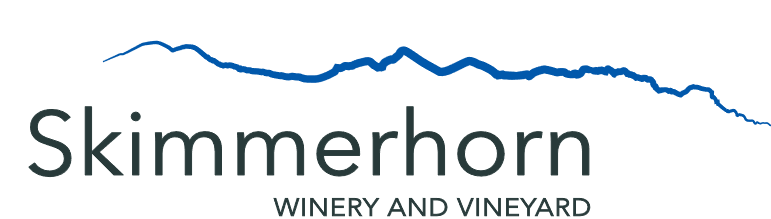 MenuQuiche with Mixed Greens$11.993 Dip Trio
$14.99
Your choice of                                              Any 3 Dip                               and                              Any 3 Side                              
                                            Hummus                                                                        Naan
                                            Antipasto                                                                       Baguette      
                                           Tzatziki                                                                            Gluten Free Crackers
                                           Olives                                                                              Assorted CrackersVeggie and Dip 
$6.99Nuts
Assorted
$6.99

Dessert
Foch Macaroons
$3.50Porter Chocolate Cupcakes
$2.00Wine
Complimentary Tasting of 4 Wines
(excluding Reserves)
Free
GlassesWhite 6oz - $9
3oz - $4.50

Red 6oz - $10
3oz - $5
Flights – Choice of 3 Wines - $14
(excluding Reserves)
3 x 3oz Pours
Skimmerhorn Port Style Foch (SPF17) - $5.50
3 oz Glass
Beer 
Wild North Brewing Lager (473mL) - $9
Wild North Brewing Hazy IPA (473mL) - $9
Wild North Brewing Golden Ale (473mL) - $9Bottles on the PatioRose - $27White - $25Reds - $28Reserves - $32